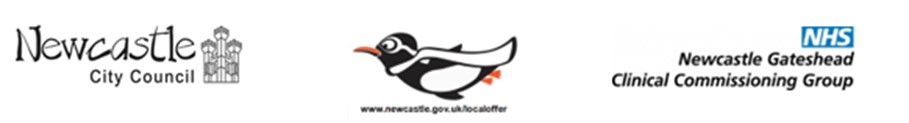 SEND Executive Board13 October 2021Meeting: Attendance, Decision Log, Actions, Forward Plan     Decision Log: 13 October 2021AttendeesRoleJackie CairnsChair, Director for Newcastle System, CCGJudith HayChair, Director: Children, Education and Skills, NCCDeanne TaylorHead of SEND, NCCSteve GittinsChair of Inclusion Sub-Group, Representing Primary schoolsKaren WortonGroup Nurse Director, Central Locality, CNTW Helga Charters)Associate Director of Allied Health Professionals & Psychological Therapies, NUTHChris RollingsHeadteacher, Hadrian School, Representing the Specialist schoolsMark Anderson Designated Medical OfficerVicki JeffersonRepresenting the Parent/Carer forumOfficers in attendanceDeborah O’BrienJill BauldSEND Voice Lead, NCC/CCG Ann BanksProject Manager, NCCNicola GannonDelivery Project Lead, Newcastle, CCGClaire KnoxCommissioner, Inclusion, NCCJane GilesHead of Service: Speech & Language Therapy, NUTHEwan DickApologiesJayne Forsdike Assistant Director, Children’s Social Care, NCCRachel GibsonHead of Central Support Services, Newcastle College and representing Post 16 providersAl McDowellDirector of Adult Social Care and Integrated ServicesBarbara StantonCommissioning Service Delivery Manager, CCGMarie LeddyRepresenting the Parent/Carer forum Kirsty StuartRepresenting the Parent/Carer forum Jo AtkinsonRepresenting the Parent/Carer forum Anna WilliamsAssociate Director, Central Locality Community Services, CNTW Michelle StampPublic Health Consultant, NCCMartin WoodPrincipal Walbottle Academy, Representing secondary schoolsAgenda itemDecisionActionsLead Officer Complete/Carried forward1Minutes of the SEND Executive Board 14 July were agreed.Deanne to follow up actions with officers outside the meeting.Ann BanksComplete.2Therapy servicesDiscussion about the current challenges in delivering therapy services. Fundamental issue is we are not meeting demand (particularly in relation to OT and SaLT) and we are expecting needs to increase. Focus so far has been attempting to respond to individual services to improve. Everyone acknowledged that this is a complex and growing problem which will take creativity to resolve. As per what has been agreed in the APP, we need to be able to show progress within 6 and 12 months. Agreed: To work collaboratively to design services that will meet current and future needs.  Agreed: Immediate actions are needed to tackle waiting listsCase for change to be developed for the therapy services system to be approved by the Place for Children Board. Workshop with Senior Leaders arranged.Report back to January SEND BoardSarah KerriganJackie CairnsOn agenda for January meeting.On agenda for January meeting.3Outcomes Framework ProposalAgreed to stand down the next SEND Executive Board and use the time to work on developing the outcomes framework. Board members to nominate officers to attend the outcomes workshop as appropriate.Sarah LedgerOn agenda for January meeting.4Local Offer updateBoard invited to the Local offer live event on 26/27 November.Ann BanksUpdate for January meeting5AOB Jackie been successful to get funding to get a DCO, currently recruiting.Vicky Jefferson to be PCF rep at SEND Executive Board.6 SummaryMeeting has demonstrated open, honest dialogue and consensus and commitment to securing rapid change. In respect of therapies, collectively we are currently not meeting the needs of our children and young people. We recognise that we have finite financial and human resources, but we have many assets to exploit to support children. We all agree that we must look at this as a systems issue and think creatively to ensure a fit for purpose therapies offer that meets current and future needs.